UNIVERSITAS MADURA 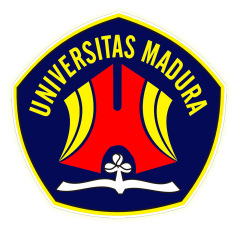 FAKULTAS ILMU ADMINISTRASI PROGRAM STUDI ADMINISTRASI PUBLIK AKREDITASI “B” KEPUTUSAN BAN-PT No. 12180/SK/BAN-PT/Ak-PNB/S/XI/2021FORMULIR PENDAFTARAN PROGRAM MBKM MANDIRI Yang bertanda tangan di bawah ini: NAMA 	: 	NIM	: 	Program Studi 	: 	ADMINISTRASI PUBLIK Fakultas 	: 	ILMU ADMINISTRASISemester 	: 	Indeks Prestasi Kumulatif (IPK)	: 	Jumlah SKS yang sudah ditempuh dan lulus	: 	Nomor HP	: Program yang akan diikuti 	:	Peserta yang dinyatakan Lolos Seleksi sanggup mengikuti semua ketentuan yang telah disepakati:1.	Mahasiswa sanggup mengikuti Program MBKM mandiri secara penuh dan bertanggung jawab; 2. Mahasiswa sanggup ditempatkan di mitra-mitra program yang telah ditetapkan;3.	Mahasiswa sanggup melakukan perjalanan lintas kabupaten/kota/provinsi/Negara jika diperlukan sesuai penempatan yang ditetapkan;Demikian Formulir ini dibuat untuk dipergunakan sebagaimana mestinya. Pamekasan,  			2023                                                                                          ____________________________SURAT PERSETUJUAN ORANG TUAYang bertanda tangan dibawah ini : Nama	: 	NIK	: 	Alamat 	: 	No. Telp/HP	: 	Orang Tua dari mahasiswa:Nama	: 	 NIM	: 	Program Studi 	: 	ADMINISTRASI PUBLIKFakultas 	: 	ILMU ADMINISTRASIUniversitas 	: 	MADURAAlamat	:	         No. Telp/HP	:		Dengan ini menyatakan setuju bahwa anak saya untuk mengikuti Program MBKM Mandiri yang dilaksanakan oleh Program Studi Administrasi Publik Fakultas Ilmu Administrasi Universitas Madura, adapun kegiatan tersebut berupa {pilih salah satu ()}:Demikian surat persetujuan ini kami buat dengan penuh kesadaran untuk dapat digunakan semestinya.Pamekasan, 13 Juni 2023Orang Tua Mahasiswa, ____________________________*) Pilih () Program MBKM yang akan diikutiJl. Raya Panglegur KM. 3,5 Pamekasan Telp. 0324-322231, 325786 Fax. 0324-327418 Pamekasan Maduraa.Pertukaran Mahasiswa Merdeka Ke Universitas Syiah Kuala Aceh*)b.Pertukaran Mahasiswa Merdeka Ke Universitas Jember*) c.Magang dan Studi Independent Bersertifikat (MSIB) di Dinas PemberdayaanMasyarakat dan Desa Provinsi Jawa Timur*)d.Proyek di Desa Kabupaten Sampang*) e.Proyek Kemanusiaan di Kabupaten Pamekasan*) *)Beri tanda   Pada Program yang dipilih a.Pertukaran Mahasiswa Merdeka Ke Universitas Syiah Kuala Aceh*)b.Pertukaran Mahasiswa Merdeka Ke Universitas Jember*) c.Magang dan Studi Independent Bersertifikat (MSIB) di Dinas PemberdayaanMasyarakat dan Desa Provinsi Jawa Timur*)d.Proyek di Desa Kabupaten Sampang*) e.Proyek Kemanusiaan di Kabupaten Pamekasan*) 